Daha önce alıp gerekçeleri belirtilen aşağıdaki derslerimin yerine karşılarında yer alan dersi/leri almak istiyorum. Ders değişikliği yapılması hususunda gereğini arz ederim. 					    					Tarih:   /  /                                                               					Öğrenci İmza:Değiştirilmek İstenen Ders Bilgileri (Danışman veya ABD Başkanı gözetiminde doldurulacak)Danışman / ABD Bşk.      							İmza: 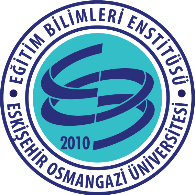 DERS DEĞİŞİKLİĞİ TALEP FORMUT.C.ESKİŞEHİR OSMANGAZİ ÜNİVERSİTESİEĞİTİM BİLİMLERİ ENSTİTÜSÜEĞİTİM BİLİMLERİ ENSTİTÜ MÜDÜRLÜĞÜNEÖğrenci Bilgileri Öğrenci Bilgileri Öğrenci No	:Adı Soyadı	:Anabilim Dalı 	:Program Adı  	: Program Türü	:Alınması Gereken (Başarısız Olduğu) DersinAlınması Gereken (Başarısız Olduğu) DersinAlınması Gereken (Başarısız Olduğu) DersinAlınması Gereken (Başarısız Olduğu) DersinYerine Seçilen (Eşdeğer) DersinYerine Seçilen (Eşdeğer) DersinYerine Seçilen (Eşdeğer) DersinKoduAdıGerekçeYıl /DönemKoduAdıYıl /Dönem